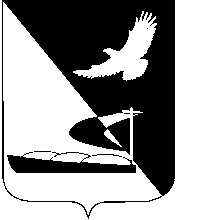 АДМИНИСТРАЦИЯ МУНИЦИПАЛЬНОГО ОБРАЗОВАНИЯ«АХТУБИНСКИЙ РАЙОН»ПОСТАНОВЛЕНИЕ06.09.2016          						                            № 400Рассмотрев протокол заседания комиссии по согласованию тарифов на услуги, оказываемые муниципальными бюджетными предприятиями и учреждениями  Ахтубинского района на платной основе от 16.08.2016, руководствуясь приказом управления образованием администрации                   МО «Ахтубинский район» от 15.04.2016 № 79 «Об изменении наименования учреждений образования МО «Ахтубинский район», ст.17 Федерального Закона «Об общих принципах организации местного самоуправления в Российской Федерации» от 06.10.2003 № 131-ФЗ, ст.14 Устава                          МО «Ахтубинский район», подпунктом 7 пункта 43 Положения об администрации муниципального образования «Ахтубинский район», утвержденного решением Совета муниципального образования «Ахтубинский район» от 21.12.2012 № 77, администрация МО «Ахтубинский район»ПОСТАНОВЛЯЕТ:Внести в постановление администрации МО «Ахтубинский район» от 18.04.2012 № 382 «О согласовании тарифов на образовательные услуги, оказываемые населению муниципальными образовательными учреждениями Ахтубинского района» следующее изменение:- пункт 1.2. изложить в новой редакции:«1.2. «Муниципальным бюджетным дошкольным образовательным учреждением «Детский сад № 11 МО «Ахтубинский район»:1.«АБВГДЕйка» - 406 рублей в месяц с человека;2. «Бабушкины сказки» - 406 рублей в месяц с человека;3. «Патриотическое воспитание «Россия - Родина моя» - 406 рублей в месяц с человека;4. «Послушный карандаш» (с группой) - 135 рублей в месяц с человека;5. «Послушный карандаш» (индивидуально) - 203 рублей в месяц с человека;6. «Аэробика» - 542 рублей в месяц с человека;7. «Фантазия» - 542 рублей в месяц с человека;8. «Поющие капельки» (обучение пению) - 406 рублей в месяц с человека;9. «Веселый компьютер» - 409 рублей в месяц с человека;10. «Адаптационная группа» - 135 рублей в месяц с человека; 11. «Театрально-зрелищное представление» - 95 рублей в месяц с человека;12. «Праздничные мероприятия в детском саду и в семье» - 948 рублей в месяц с человека».2. Отделу информатизации и компьютерного обслуживания администрации МО «Ахтубинский район» (Короткий В.В.) обеспечить размещение настоящего постановления в сети Интернет на официальном сайте администрации МО «Ахтубинский район» в разделе «Документы» подразделе «Документы Администрации» подразделе «Официальные документы».3. Отделу контроля и обработки информации администрации                       МО «Ахтубинский район» (Свиридова Л.В.) представить информацию в газету «Ахтубинская правда» о размещении настоящего постановления в сети Интернет на официальном сайте администрации МО «Ахтубинский район» в разделе «Документы» подразделе «Документы Администрации» подразделе «Официальные документы».Глава муниципального образования				        В.А. ВедищевО внесении изменения в постановлениеадминистрации МО «Ахтубинский район»от 18.04.2012 № 382 